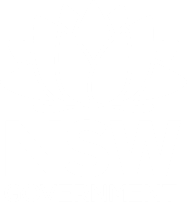 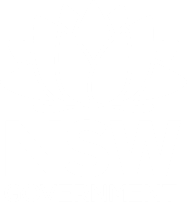 Purpose of the approved formThe Public Health Regulation 2022 (the Regulation) requires occupiers to ensure that the Local Government Authority (LGA) is notified of the following changes to their cooling water system and warm water system: notification of installation (within 1 month), change of occupier (within 1 month), and any change in particulars (such as change in occupier, within 7 days). Notification of installation or changes is also required for warm water systems installed in public hospitals, declared mental health facilities, private health facilities, and nursing homes. In accordance with section 20 of the Regulation, the LGA may require a fee to be paid on submission of this form. This approved form must be completed in accordance with section 31 of the Public Health Act 2010 and sections 8, 20, and 25 of the Regulation. Further information on the process and timeframe for notification is provided in the  (the Guidelines).Notification of installation or change in particularsNotification of installation (complete if relevant)Notification of change of occupier (complete if relevant)Notification of change in particulars (complete if relevant)Details of person completing the formLocal Government Authority useThis notification relates to:InstallationChange of occupierChange in particularsRecordDetailsCooling water system or warm water systemLocal Government Authority (where this system is located)Site addressLGA Site ID (if known)Occupier details (the person or entity who owns the system):Name: Phone number: Postal address: Email: ABN/ ACN: Building manager name and contact details (the person who manages the system on behalf of the occupier)Date of system installationLocation of system within premisesCooling water system details (number of cooling towers, and unique identification number for each cooling tower)RecordDetailsCooling water system or warm water systemLocal Government Authority (where this system is located)Site addressPrevious occupier name and contact details (the person or entity who previously owned the system)New occupier details (the person or entity who will now own the system):Name: Phone number: Postal address: Email: ABN/ ACN: Cooling water system details (number of cooling towers, and unique identification number for each cooling tower)RecordDetailsCooling water system or warm water systemLocal Government Authority (where this system is located)Site addressCooling water system details (number of cooling towers, and unique identification number for each cooling tower)Change in particulars:Change in occupier/ building manager’s details Cooling tower(s) added to system (Note: a new unique identification number should be issued for each new tower, including when an existing tower is replaced with a new tower. Refer to Section 8.5 of the Guidelines)Cooling towers(s) removed from systemWarm water system type changed or modifiedSystem has been decommissionedWhere relevant, was the RMP audited prior to  decommissioning? If no, why?  Yes      NoIf No, why? Name of person completing the formContact details (phone number, email, postal address)Signature of person completing the formDateRole of person completing the formEmployer (name of company or organisation)RecordRecordDetailsDate receivedDate receivedName and position of receiving officerName and position of receiving officerNotification received within required timeframeNotification received within required timeframe Yes      NoAction taken (date and time): Action taken (date and time): Action taken (date and time): Action taken (date and time): Register of cooling water systems updatedRegister of cooling water systems updatedRegister of cooling water systems updatedUnique identification number(s) issued to occupier  Unique identification number(s) issued to occupier  Unique identification number(s) issued to occupier  Payment processedPayment processedPayment processed